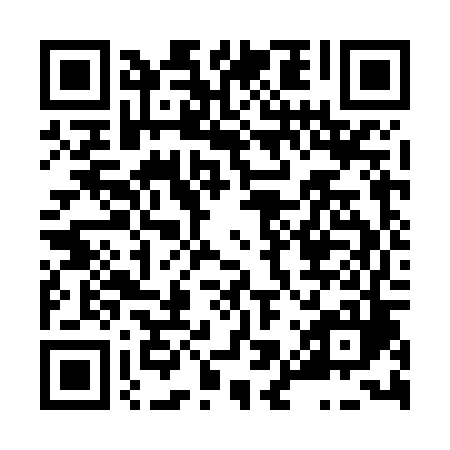 Prayer times for Zrcadlova Hut', Czech RepublicMon 1 Jul 2024 - Wed 31 Jul 2024High Latitude Method: Angle Based RulePrayer Calculation Method: Muslim World LeagueAsar Calculation Method: HanafiPrayer times provided by https://www.salahtimes.comDateDayFajrSunriseDhuhrAsrMaghribIsha1Mon2:425:041:076:379:1011:242Tue2:425:051:076:379:1011:243Wed2:435:051:076:379:0911:244Thu2:435:061:086:379:0911:245Fri2:435:071:086:379:0911:246Sat2:445:081:086:379:0811:247Sun2:445:081:086:379:0811:248Mon2:455:091:086:369:0711:249Tue2:455:101:086:369:0611:2310Wed2:455:111:096:369:0611:2311Thu2:465:121:096:359:0511:2312Fri2:465:131:096:359:0411:2313Sat2:475:141:096:359:0411:2214Sun2:475:151:096:349:0311:2215Mon2:485:161:096:349:0211:2216Tue2:485:171:096:339:0111:2217Wed2:495:181:096:339:0011:2118Thu2:495:191:096:328:5911:2119Fri2:505:211:106:328:5811:2020Sat2:505:221:106:318:5711:2021Sun2:515:231:106:318:5611:1922Mon2:515:241:106:308:5511:1923Tue2:525:251:106:298:5311:1824Wed2:525:271:106:298:5211:1725Thu2:535:281:106:288:5111:1426Fri2:535:291:106:278:5011:1127Sat2:565:301:106:268:4811:0928Sun2:595:321:106:268:4711:0629Mon3:025:331:106:258:4611:0330Tue3:055:341:106:248:4411:0131Wed3:085:361:106:238:4310:58